Beleidsplan Veiligheid en Gezondheid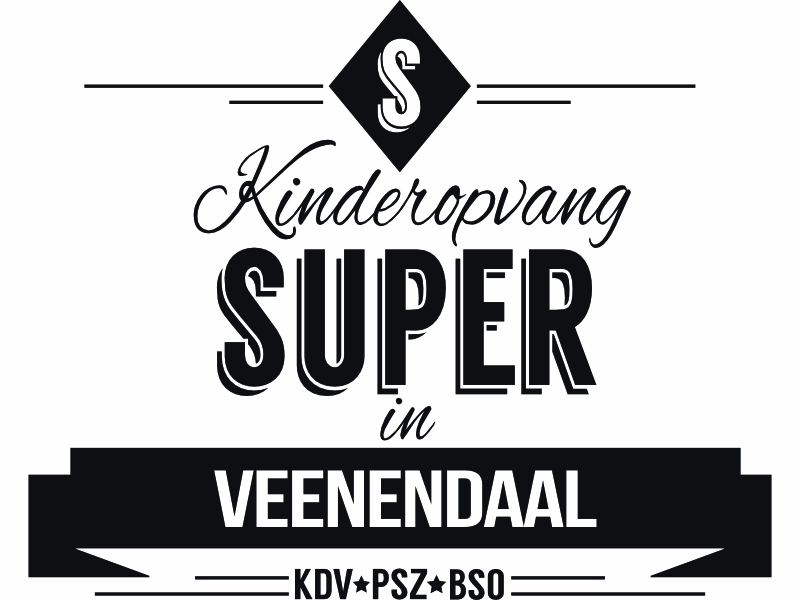 Index1. Inleiding/ Algemene informatie 						2. Missie en visie 								2 3. Omgang met grote risico's						3 4. Omgang met kleine risico's 							5. Risico-inventarisatie 								   5.1. Grensoverschrijdend gedrag 							   5.2. Vierogenprincipe 									   5.3. Achterwachtregeling 								6. EHBO regeling 									7. Beleidscyclus 										   7.1. Plan van aanpak 										   7.1.1. Welke maatregelen worden genomen? 					   7.1.2. Hoe worden maatregelen geëvalueerd? 				8. Communicatie en afstemming intern en extern 				9. Ondersteuning en melding van klachten 					 10. Doelen											11. Plan van aanpak 									1. Inleiding/ Algemene informatieVoor u ligt het beleid veiligheid en gezondheid van Kinderopvang Super in Veenendaal. Met behulp van dit beleidsplan wordt inzichtelijk gemaakt hoe we op onze locatie op het gebied van veiligheid en gezondheid werken. Het doel van het beleidsplan is de kinderen en medewerkers een zo veilig en gezond mogelijke werk-, speel- en leeromgeving te bieden. Zodat de kinderen beschermd worden tegen risico's met ernstige gevolgen en leren omgaan met kleine risico's.Per 1 januari 2018 gelden er een aantal veranderingen in de Wet Innovatie Kwaliteit Kinderopvang en zijn er nieuwe eisen die gaan gelden voor in de kinderopvang. Een van die veranderingen is op het gebied van het veiligheids- en gezondheidsbeleid. Kinderdagverblijven zijn niet meer verplicht om jaarlijk een risico-inventarisatie uit te voeren, maar moet in plaats daarvan een nieuw veiligheidsbeleid samenstellen die actueel gehouden moeten worden.Dit beleidsplan is geldig vanaf 1 januari 2018 en zal worden bijgesteld indien er een aanleiding is voor om dit beleidsplan aan te passen. Bijvoorbeeld wanneer er spraken is van wijzigingen in de ruimtes van het kinderdagverblijf. Ook zal het beleidsplan aangepast worden als er blijkt dat de genomen maatregelen niet effectief en realistisch zijn of als er onvoldoende bekend en/of uitgevoerd wordt.Om tot dit beleidsplan te komen, is er gekeken naar de risico's en de protocollen van het kinderdagverblijf. Daarnaast is er gekeken naar de verschillende thema' die in dit beleidsplan zijn genoemd en wat de medewerkers ondervonden. Doormiddel van de risicomonitor zijn alle risico's aanbod gekomen en behandelt.De Directie van Kinderopvang Super in Veenendaal is eindverantwoordelijke voor het beleidsplan Veiligheid en Gezondheid. Een beleid komt in de praktijk echter pas goed tot zijn recht als alle medewerkers zich betrokken voelen en het beleid uitdagen. Daarom zal er tijdens elk teamoverleg een thema of een onderdeel van een thema, over veiligheid of gezondheid op de agenda staan. Dit om continu in gesprek te blijven over het beleid. Zo blijven we scherp op onze werkwijzen, kunnen we monitoren of genomen maatregelen wel of niet effectief zijn.2. Missie en visieKinderopvang SUPER in Veenendaal vangt kinderen op in een veilige en gezonde kinderopvang. Dit doen we door: kinderen af te schermen van grote risico's, kinderen te leren omgaan met kleinere risico's en kinderen te stimuleren in de ontplooiing van een kind tot zelfstandig, creatief en kritisch persoon en het aanleren van sociale vaardigheden. Een veilige en gezonde leef- en Speel leeromgevening die wij bieden, vormt hiervoor de basis. Kinderopvang SUPER in Veenendaal staat voor kinderopvang waar gewerkt wordt vanuit passie en vanuit waar we een belangrijke bijdrage leveren aan de ontwikkeling, opvoeden en verzorgen van kinderen. Het blijven uitdagen van kinderen en het leren omgaan met verschillende soorten situaties vormen daarvan een belangrijk onderdeel. Een veilige en gezonde leef- en speel leeromgeving vormt de basis van dit alles.Vanuit de wet Innovatie Kwaliteit Kinderopvang hebben wij het doel een Veiligheids- en gezondheidsbeleid te creëren waar alle medewerkers zich verantwoordelijk voor voelen. De belangrijkste aandachtspunten bij het samenstellen van dit beleidsplan waren:Het bewustzijn van mogelijke risico'sHet voeren van een goed beleid op grote risico'sHet uitdagen en stimuleren van kinderen in hun ontwikkeling3. Omgang met grote risico'sIn dit hoofdstuk beschrijven we de belangrijkste grote risico's ten aanzien van veiligheid en gezondheid. De risico's die in dit beleidsplan genoemd worden zijn de belangrijkste grote risico's die op het kinderdagverblijf kunnen leiden tot ernstige ongevallen, incidenten of gezondheidsproblemen. Daarnaast wordt er beschreven wat er gedaan wordt om de kans op deze risico's te verkleinen of te voorkomen. De risico's worden onderverdeeld in fysieke veiligheid, sociale veiligheid en gezondheid. Voor de overige risico's en/of meer informatie over de benoemde onderwerpen, kunt u de protocollen van het kinderdagverblijf lezen.Fysieke Veiligheid1.1 Val van hoogtein de verschillende ruimtes van het kinderdagverblijf wordt er rekening gehouden met het voorkomen dat de kinderen kunnen vallen van hoogtes.
SlaapruimteWij hebben op de groep goedgekeurde stapelbedjes voor de kinderen. De bedjes worden dagelijks gecontroleerd door de medewerkers wanneer zij de bedden verschonen. De bedbodems, spijlen en de dakjes worden dagelijks gecontroleerd. Kinderen die kunnen staan mogen niet slapen in een bovenbedje. De hekjes worden altijd eerst goed gesloten en gecontroleerd voordat de pedagogisch medewerker de ruimte verlaat.
VerschoonruimteDe verschoonruimtes zijn voorzien van goedgekeurde commodes. Bij elke commode is een trap aanwezig. Kinderen mogen alleen gebruik maken van de trap in het bijzijn van de pedagogisch medewerker. Na gebruik wordt de trap weer helemaal onder de commode geschoven, zodat de kinderen er niet ongezien op kunnen klimmen. Tijdens het verschonen is er altijd een pedagogisch medewerker bij het kind. De benodigdheden die nodig zijn om het kind te verschonen staan allemaal in of op de commode.GroepsruimteDe afspraak is dat er geen opstapjes mogen staan bij het raam, wat uitnodigt om te klimmen. De ramen zijn zo hoog dat de kinderen hier niet bij kunnen en uit kunnen vallen. In de grondbox mogen geen voorwerpen die uitnodigen om als opstapje te gebruiken. De kinderstoeltjes worden bevestigd op de bank zodat de kinderen zich niet kunnen afzetten tegen de tafel.BuitenruimteAls er kinderen gaan buitenspelen is er altijd een pedagogisch medewerker aanwezig om de kinderen in de gaten te houden. De klimtoestellen zijn geplaatst op rubberen tegels. Als er kinderen zijn die nog niet goed zelfstandig kunnen klimmen worden zij begeleid door een pedagogisch medewerker.1.2. VerstikkingSpeelgoedEr wordt speelgoed gebruikt dat aansluit bij de ontwikkeling van de kinderen. Dit betekend o.a. dat er geen speelgoed dat verstikkingsgevaar op kan leveren wordt gebruikt bij de baby's. We zorgen dat speelgoed voor de kleine en grote kinderen gescheiden is. Pedagogisch medewerkers controleren zelf regelmatig het speelgoed. Speelgoed dat niet veilig is ( stuk, beschadigd, afgebladderde verf, losse stiksels of touwtjes) worden gerepareerd of weggegooid. Bij aanschaf van nieuw speelgoed wordt goed gekeken of speelgoed veilig is.Slapenbaby's laten we op hun rug slapen ( tenzij ouders schriftelijke toestemming hebben gegeven voor buikslapen ) Voor kinderen jonger dan 2 jaar gebruiken we een goed passend slaapzakje. Er worden geen kussentjes gebruikt in bed. Kinderen krijgen geen kapotte spenen mee naar bed. Spenen worden regelmatig gecontroleerd op scheurtjes. De speenkoorden worden van de spenen gehaald als de kinderen naar bed gaan. Op locatie is een protocol veilig slapen aanwezig.Eten en drinkenTijdens het eet en drink moment zorgen de pedagogisch medewerkers voor rust op de groep. De kinderen zitten rustig aan tafel tijdens het eten om verstikking te voorkomen. Bij traktaties wordt geen gevaarlijk snoepgoed ( wat verstikkingsgevaar kan opleveren) uitgedeeld aan de kinderen. Zie voor meer informatie het voedingsbeleid op de locatie.1.3 VergiftigingOp de locatie is onder protocol veiligheid, instructie EHBO bij vergiftiging, gifwijzer aanwezig. Hierin staat beschreven hoe te handelen bij een vergiftiging. Bij aankoop van schoonmaakmiddelen wordt er rekening gehouden met de veiligheid, giftigheid en waarvoor het gebruikt moet worden. De schoonmaakmiddelen worden opgeborgen in de bovenste keukenkastjes die niet toegankelijk zijn voor kinderen. Daarnaast worden de schoonmaakmiddelen op de groep op de bovenste plank van de keuken opgeborgen, waar de kinderen niet bij kunnen.1.4 VerbrandingIn de groepsruimten hebben we radiatoren die voorzien zijn van een ombouw zodat de kinderen zich niet kunnen branden. De temperatuur mag niet lager zijn dan 17 graden en niet hoger dan 27 graden. In ons kinderdagverblijf geldt een algeheel rookverbod. Aanstekers of lucifers worden niet toegestaan in ons kinderdagverblijf. Wij maken gebruik van kaarsjes op batterijen. Naast de maatregelen voor het voorkomen van verbranding binnen, zijn er ook maatregelen voor het verbranden door de zon. Zie protocol preventie zonnebrand en hitteprotocol. De maatregelen hiervoor zijn: de kinderen worden tussen 12:00 en 15:00 zoveel mogelijk uit de zon gehouden en bij een extreem felle zon blijven de kinderen ook tussen 14:00 en 15:00 binnen. Kinderen die jonger zijn dan 6 maanden mogen nog helemaal niet in de zon zitten. Op zonnige dagen wordt er zoveel mogelijk in de schaduw gespeeld en worden er zoveel mogelijk schaduw plekken gecreëerd door middel van parasols en/of schaduwdoeken. Naast het creëren van de schaduwplekken is het ook belangrijk dar de kinderen kleding dragen dat bescherming bied tegen de zon, bijvoorbeeld petjes en hoedjes. De pedagogisch medewerkers zorgen ook voor voldoende afkoeling en drinken op deze warme dagen. De kinderen worden ingesmeerd voordat ze naar buiten gaan met zonebrandcreme factor 50. De kinderen worden de gehele dag door ingesmeerd ook al zij in de schaduw spelen.1.5 VerdrinkingKleine kinderen kunnen al in een laagje van 10 centimeter water verdrinken, zonder dat je het merkt. Daarom wordt er op het kinderdagverblijf gelet om dit risico te voorkomen. Op de locatie is een protocol buitenmilieu aanwezig waarin wordt beschreven hoe om te gaan met zwembadjes.BuitenspelenOp het kinderdagverblijf hebben wij voldoende buitenspeelruimte. Er zijn 3 speelpleinen, deze zijn opgedeeld in een babyplein- een peuterplein - en een BSOplein. Het babyplein is aangrenzend aan de babygroep en aan het peuterplein. Hij is afgeschermd doormiddel van een hoog houten hek. In dit hek zitten geen openingen zodat een kind er niet met zijn of haar hoofdje in vast komt te zitten. verder is het hek voorzien van een slot dat niet door de kinderen geopend kan worden. Het peuterplein is aangrenzend aan de peuter groep en voorzien van een hoog hek. De pedagogisch medewerkers controleren altijd voor dat de kinderen naar buiten gaan of het hek goed op slot zit. In de zomer worden er zwembadjes opgezet, zodat de kinderen lekker kunnen afkoelen tijdens het buitenspelen. De pedagogisch medewerkers houden ook hierbij de kinderen extra goed in de gaten.UitstapjesVooral bij het maken van uitstapjes is dit een risico, omdat er in een omgeving verschillende sloten, vijvers kunnen zijn. Er is een protocol vervoer, protocol buitenmilieu. Daarom wordt er altijd gezorgd dat er voldoende pedagogisch medewerkers en hulpouders meegaan zodat er voldoende zicht is op het aantal kinderen dat mee is. Wanneer er een uitstapje gemaakt wordt gaan de pedagogisch medewerkers altijd eerst de omgeving verkennen zodat ze weten wat de gevaren kunnen zijn. Er gaat altijd een EHBO tas mee en een mobiele telefoon mee zodat de medewerkers ten alle tijden bereikbaar zijn en e.v.t. de hulpdiensten kunnen bellen.2 Sociale veiligheid
2.1. Grensoverschrijdend gedragGrensoverschrijdend gedrag door volwassenen of door kinderen kan een enorme impact hebben op het welbevinden van het getroffen kind. Onder grensoverschrijdend gedrag vallen zowel seksuele, fysieke als psychische grensoverschrijdingen. Op het kinderdagverblijf wordt hier daarom ook veel aandacht besteed om dit te voorkomen en wat er gedaan wordt als het toch gebeurt. Tijdens teamvergaderingen wordt regelmatig dit onderwerp bespreekbaar gemaakt. Zo creëren we een open cultuur, waarbij de medewerkers elkaar durven aan te spreken.De meldcode Huishoudelijke geweld en Kindermishandeling wordt nageleefd. Ook is er een uitgebreid protocol kindermishandeling en grensoverschrijdend gedrag voor de kinderopvang, vanuit de branche oragnisatie kinderopvang is in de maak en is 1 januari 2019 up to date.We leren kinderen dat het belangrijk is dat ze direct aangeven als zij bepaald gedrag ervaren wat niet wenselijk is. We ondersteunen de kinderen ze mondiger te maken op de momenten dat dit nodig is.
De volgende maatregelen worden genomen om grensoverschrijdend gedrag te voorkomen: Alle medewerkers hebben een Verklaring Omtrent GedragWe werken met het vier- ogenbeleid. Medewerkers kennen het vier- ogenbeleid.Medewerkers spreken elkaar aan als ze merken dat het vier- ogenbeleid niet goed wordt nageleefd.Er zijn duidelijke afspraken hoe er gehandeld moet worden, als een kind een ander kind mishandeltMedewerkers kennen de afspraken hoe er gehandeld moet worden als een kind een ander kind mishandelt.We hanteren ten alle tijden het stappenplan wat staat beschreven in het protocol kindermishandeling en seksueel misbruik. Dit protocol is aanwezig op de locatie en van alle medewerkers wordt verwacht deze te lezen en te ondertekenen.Er is een actuele meldcode Huiselijk geweld en protocol wat te doen bij kindermishandeling.Medewerkers kennen de meldcode en passen hem toe bij het vermoeden van kindermishandeling.2.2 KindermishandelingOm kindermishandeling in het kinderdagverblijf te voorkomen zijn er verschillende maatregels genomen. Zoals in het vorige hoofdstuk beschreven, hebben alle medewerkers een Verklaring Omtrent Gedrag ( VOG ). Daarnaast kennen de Pedagogisch medewerkers de meldcode huiselijk geweld en herkennen zij signalen van kindermishandeling. Mocht het toch voorkomen dat de pedagogisch medewerkers signalen herkennen, dan handelen de pedagogisch medewerkers volgens de meldcode huiselijk geweld. De meldcode kindermishandeling en huiselijk geweld wordt besproken in de teamvergaderingen.2.3 VermissingIn het kinderdagverblijf en tijdens de dagopvang zorgen wij ervoor dat de kinderen altijd in de gaten gehouden worden en dat er altijd voldoende pedagogisch medewerkers aanwezig zijn om de kinderen in de gaten te houden. De voordeur en het hek kunnen niet geopend worden door de kinderen en worden altijd gecontroleerd of zij goed dicht zijn. Bijvoorbeeld als de kinderen gaan buitenspelen controleren de medewerkers of het hek op slot zit, voordat de kinderen naar buiten gaan. Daarnaast is er rondom het kinderdagverblijf een hek geplaatst waardoor de kinderen niet ongemerkt van het plein kunnen. Op locatie is een protocol vermissing aanwezig. Zo is voor alle medewerkers duidelijk hoe te handelen in tijden van een vermissing.3. GezondheidTen aanzien van gezondheid hebben we de volgende risico's gedefinieerd als grote risico's: Gastro enteritis ( ontsteking maag en darmen; buikgriep)Voedselinfectie of voedselvergiftigingInfectie via water ( legionella)Huidinfectie ( bijvoorbeeld krentenbaard)Luchtweginfectie ( bijvoorbeeld RS virus)3.1 Zieke kinderen op het kinderdagverblijfWij zijn van mening dat als kinderen ziek zijn, ze het beste thuis kunnen blijven. Thuis krijgen ze de zorg en aandacht die ze op dat moment nodig hebben en die de pedagogisch medewerker op het kinderdagverblijf niet kan bieden. Maar dan is er nog de vraag waneer is een kind ziek? Hieronder wordt uitgelegd hoe er met zieke kinderen wordt omgegaan en wat de richtlijnen bij het toedienen van medicijnen zijn.Waneer is een kind ziek?Wij letten op de volgende punten bij de gezondheid van de kinderen:Speelt en gedraagt het kind zich zo als gewoonlijk? Praat het kind zoals normaal?Reageert het kind op wat u zegt?Voelt het kind warm aan?Huilt het kind vaker of langer dan anders?Heeft het kind regelmatig een natte luier?Ziet de ontlasting van het kind er anders uit dan normaal?Wil het kind steeds liggen of slaapt het kind meer dan anders? Klaagt het kind over pijn?
Bij het bekijken of een kind op het kinderdagverblijf mag blijven of kan komen, wordt in eerste instantie uitgegaan van de lichaamstemperatuur, maar wordt ook gekeken naar het kind.In principe moeten kinderen met een temperatuur van 38,5 of hoger worden opgehaald. Op locatie is een protocol ziekte en ongevallen aanwezig. In geval van kinderziektes houden wij ons aan de richtlijnen van de GGD. De GGD-richtlijnen, met daarin informatie over ziektes. De GGD- richtlijnen zitten in de protocollen map en op iedere iPad is de app KIDDI van de GGD geïnstalleerd, zodat de pedagogisch medewerkers alle kinderziektes kunnen opzoeken weten hoe te handelen. Indien er een besmettelijke ziekte onder de kinderen heerst, worden de ouders hiervan op de hoogte gebracht via een mededeling op de deur. De GGD zalvolgens de richtlijnen ook worden geïnformeerd bij meerdere kinderen met deze ziekte.3.2 Overdracht van ziekte kiemen 
SchoonmakenSchoonmaakschema's aanwezig voor iedere groep in de desbetreffende ruimte. Afwas wordt verzameld en gedaan in de keuken.Schoonmaakmiddel worden gebruikt waarvoor ze zijn bedoeld. Bijvoorbeeld: Glasreiniger voor het schoonmaken van de ramen en spiegels, Allesreiniger voor de tafels en stoelen. En opgeborgen in een hoog keukenkastje waar de kinderen niet bij kunnen.
Voorkom legionellaEr zijn in het kinderdagverblijf geen kranen die niet dagelijks gebruikt worden en zijn afgesteld volgens de wettelijke normen. Een keer per week worden de kranen even langdurig doorgespoeld.GroepsruimtenDe groepsruimte, waar de kinderen verblijven/spelen, mogen niet worden schoongemaakt waneer er kinderen aanwezig zijn op de groep. Tafels en stoelen afnemen daargelaten. Schoonmaken van de groepen gebeurt buiten openingstijden. Daarnaast zijn er gesloten afvalbakken aanwezig, zodat de kinderen zo min mogelijk in aanraking kunnen komen met vuil.Fopspenen en flessenDe fopspenen van de kinderen bergen wij op in de bakjes die in de mandjes van de kinderen zitten met hun naam erop, zodat de fopspeen gescheiden is van de anderen. Waneer er een fopspeen op de grond is gevallen wordt deze afgespoeld. De Fopspenen gaan iedere dag weer mee naar huis zodat ouders deze thuis kunnen uitkoken. Een kapotte of gescheurde speen wordt door de pedagogisch medewerker in overleg met ouders weggegooid.Flessen worden meegenomen vanuit thuis. De flessen worden voorzien van naam en samen met de poedertoren aan het begin van de dag in het mandje van het kind gestopt. Flessen gaan aan het einde van de dag weer mee naar huis zodat deze thuis uitgekookt kan worden. Zodra er een kapotte speen wordt geconstateerd door de pedagogisch medewerker wordt dit bij de overdracht gemeld.Flesvoeding en borstvoedingFlesvoeding wordt bereid volgens de instructies van ouders gemaakt en wordt pas bereid waneer de voeding wordt gegeven. De voeding mag niet langer dan 1 uur bewaard worden en maximaal nog 1 keer opgewarmd worden, de resten worden dan weggegooid.Borstvoeding wordt gelijk bij binnenkomst gecontroleerd op naam en de datum en tijdstip van het kolven, daarna wordt deze gelijk in de koelkast of vriezer bewaard.De borstvoeding moet aangeleverd worden in daarvoor bestemde borstvoedingscontainers.De borstvoeding word opgewarmd door middel van een flessenwarmer.De meegebrachte borstvoeding wordt op de dag van aanlevering gebruikt en de resten worden weggegooid. VoedingGekoelde producten worden na aflevering of aankoop direct in de koelkast opgeborgen en op een temperatuur van onder de 7 graden bewaard. In de koelkast is een thermometer aanwezig. Ook is er een lijst aanwezig waarop de temperatuur wordt bijgehouden.De producten worden vlak voor gebruik uit de koelkast gehaald.Gekoelde producten die langer dan dertig minuten buiten de koelkast zijn geweest worden weggegooid.Er wordt een interne verbruiksdatum, na de ontvangst of het ontdooien van het product, op het product genoteerd.De houdbaarheid wordt voor ieder gebruik gecontroleerd.VerzorgingVoor het aanbrengen van zalf worden latex handschoenen gebruikt.Na het gebruik van de thermometer wordt deze schoongemaakt met water en zeep en daarna gedesinfecteerd met 70 % alcohol. Op locatie is protocol hygiene aanwezig.Het verschoonkussen wordt na ieder gebruik schoongemaakt met allesreiniger en na gedroogd.Vuile luiers worden direct in de luiercontainer gegooid.Kinderen mogen geen speelgoed meenemen naar de badkamer.3.3 HandhygieneDe pedagogisch medewerker dient te allen tijden haar/zijn handen te wassen met water en vloeibare zeep. De handen moeten gewassen worden met vloeibaar zeep dat over de gehele hand verdeeld is. Ook staat in iedere verschoonruimte desinpfectiepompjes. De handen worden na het wassen goed schoongespoeld en afgedroogd met een schone handdoek. De handen dienen gewassen te worden na een situatie waarin kans bestaat op overdracht van bacteriën:bijvoorbeeld:Nadat ze bij een kind zijn/haar luier heeft verschoond.Nadat ze een kind geholpen heeft met het gebruiken van het toilet.De pedagogisch medewerker zelf van het toilet gebruik heeft gemaakt. Na het schoonmaken van een neus (verkoudheid) van een kind.Voor en na bereiden van voedsel.Na het niezen, snuiten of hoesten.Na het aanraken van pus of wondvocht. Na het gebruik van zalf of creme.Na het contact met afval.Na het schoonmaken.Wanneer een medewerker ziek is, moet er extra aandacht worden besteed aan de handhygiene.Voor meer informatie over maatregelen die het kinderdagverblijf neemt met betrekking tot de risico's op de gezondheid vindt u in het protocol hygiene.4. Omgang met kleine risico'sOnze missie is onze kinderen een zo veilig en gezond mogelijke opvang te bieden. hierbij willen we ongelukken of ziekte natuurlijk voorkomen door in het kinderdagverblijf zo schoon en veilig mogelijk te werken. Maar met overbescherming doen we de kinderen uiteindelijk ook geen goed. Daarom beschermen we de kinderen tegen grote risico's die in het vorige hoofdstuk genoemd zijn. En leren wij de kinderen om om te gaan met de kleine risico's.Al jong begrijpen kinderen dat bepaalde dingen wel of niet mogen, maar pas vanaf de leeftijd van gemiddeld twee jaar kun je kinderen echt leren omgaan met diverse kleine risico's omdat ze dan de context van afspraken in relatie tot het risico leren begrijpen. Vanaf een jaar of twee kunnen er dus afspraken gemaakt worden met de kinderen om kleine risico's te voorkomen. Afspraken die wij in het kinderdagverblijf hebben zijn vooral gericht op het gebied van veilig spelen en omgaan met hygiene. Bijvoorbeeld dat de kinderen niet mogen rennen in het kinderdagverblijf en dat zij niet mogen gooien met speelgoed. Daarnaast moeten de kinderen rekening houden met de handhygiene en hoestdiscipline.HandhygieneDe kinderen moeten altijd hun handen wassen met water en vloeibare zeep. De handen kunnen ook gereinigd worden met een washand. Per kind wordt er 1 washand gebruikt. Gebruikte washandjes gaan direct na gebruik in de wasmand. Ook zijn er snoetenpoetsers waarmee de kinderen hun handen kunnen schoonmaken. De pedagogisch medewerkers zien er op toe dat de kinderen altijd vloeibare zeep gebruiken.Voorbeelden waarbij dit moet gebeuren:Na het toiletbezoek Na het buitenspelenVoor en na het etenZelf schoon maken van de neusHoestdisciplineDe kinderen worden er op gewezen dat ze tijdens het niezen of hoesten de hand voor de mond moeten houden, in hun elle boog of in een papieren zakdoek moeten hoesten of niezen. De pedagogisch medewerkers dragen zorg voor een goede hoest hygiene. Ook deze disciplines worden beschreven in het protocol hygiene.5. Risico-inventarisatieOm in kaart te brengen hoe op het kinderdagverblijf met de risico's wordt omgegaan, moet er geïnventariseerd worden of de werkinstructies, protocollen en andere afspraken ook daadwerkelijk toe leiden dat risico's tot het minimum worden bereikt. In 2018 hebben we geinfentariseert, in kaart gebracht en zijn aan de hand van de risico's tot dit uitgebreide protocol veiligheid en gezondheid gekomen. Aan de hand van deze inventarisatie hebben we de risico's op onze locatie in kaart gebracht. De grote risico's zijn reeds beschreven in hoofdstuk 2. eenmaal in het kwartaal wordt een Quickscan uitgevoerd doormiddel van de risciomonitor.5.1. Grensoverschrijdend gedragGrensoverschrijdend gedrag door volwassenen of door kinderen kan een enorme impact hebben op het welbevinden van het getroffen kind. Onder grensoverschrijdend gedrag vallen zowel seksuele, fysieke als psychische grensoverschrijdingen. Op het kinderdagverblijf wordt hier daarom ook veel aandacht besteed om dit te voorkomen en wat er gedaan wordt als het toch gebeurt.tijdens teamvergaderingen wordt regelmatig dit onderwerp bespreekbaar gemaakt. Zo creëren we een open cultuur, waarbij de medewerkers elkaar durven aan te spreken.De meldcode Huishoudelijke geweld en Kindermishandeling wordt nageleefd.We leren kinderen dat het belangrijk is dat ze direct aangeven als zij bepaald gedrag ervaren wat niet wenselijk is. We ondersteunen de kinderen ze mondiger te maken op de momenten dat dit nodig is.De volgende maatregelen worden genomen om grensoverschrijdend gedrag te voorkomen:Alle medewerkers hebben een Verklaring Omtrent GedragWe werken met het vier- ogenbeleid. Medewerkers kennen het vier- ogenbeleid.Medewerkers spreken elkaar aan als ze merken dat het vier- ogenbeleid niet goed wordt nageleefd.Er zijn duidelijke afspraken hoe er gehandeld moet worden, als een kind een ander kind mishandelt.Medewerkers kennen de afspraken hoe er gehandeld moet worden als een kind een ander kind mishandelt.Er is een actuele meldcode Huiselijk geweld en protocol wat te doen bij kindermishandeling. Ook is er een uitgebreid protocol kindermishandeling en grensoverschrijdend gedrag voor de kinderopvang, vanuit de branche oragnisatie kinderopvang is in de maak en is 1 januari 2019 up to date.Medewerkers kennen de meldcode en passen hem toe bij het vermoeden van kindermishandeling.5.2. VierogenprincipeVanaf 1 juli 2013 is het vierogenprincipe verplicht voor kinderdagverblijven. Dit houdt in dat er altijd een andere volwassene moet kunnen meekijken of meeluisteren met de beroepskracht. Het vierogenprincipe is bedoeld om de veiligheid in de kinderdagverblijven te vergroten. Om de veiligheid van die kinderen te kunnen waarborgen werken wij met de volgende afspraken:Het personeelOp iedere groep werken vaste pedagogisch medewerkers die elkaar kunnen coachen, met elkaar in gesprek kunnen gaan over het vierogenprincipe.Ieder personeelslid is in het bezit van een V.O.G.De meeste ruimtes zijn open, dat wil zeggen dat er in de meeste gevallen in of naast alle deuren glas zit waardoor er naar binnen gekeken kan worden door o.a. collega’s.Er wordt op de meeste groepen, op de meeste dagen met 2 pedagogisch medewerkers gewerkt.We werken veelal met stagaires en vrijwilligers. Doordat zij er zijn, en deze op andere tijden pauzemomenten hebben zijn de leidsters niet alleen met de kinderen. Het gebeurt zo goed als nooit. maar aan het einde van de dag, tijdens het laatste half uurtje bijv. kan het voorkomen dat de leidster mogelijk alleen is. De laatste kinderen worden dan ook opgehaald en ouders stromen binnen waardoor een leidster zelden alleen is met een kind. Dit geldt ook voor de ochtend. Normaliter starten we altijd met 2 personen. Als er bij aanvang maar 1 leidster aanwezig is, worden kinderen gebracht waardoor er bijna altijd ouders op de groep zijn.Leidinggevende en collega's of de huishoudelijke hulp lopen dagelijks onaangekondigd de diverse groepsruimtes binnen. De Directie komt ook regelmatig op de groepen langs. Zij observeert de leidsters en coacht waar nodig.Bij Kinderopvang Super in Veenendaal heerst een open, professioneel klimaat waarbij leidster door de leidinggevende herhaaldelijk worden uitgenodigd om elkaar feedback te geven ( bijv. bij teambijeenkomsten, groot teamoverleg of tijdens individuele gesprekken.) Leidster weten dat als zij iets moeilijk vinden dit openlijk met een collega kunnen en moeten bespreken. Komen ze er niet uit dan vragen ze hulp/advies aan de leidinggevende. Als ook zij niet tot een bevredigend resultaat kunnen komen, wordt er een gesprek met de directie aangegaan.Tenslotte is er een open aanspreekcultuur; pedagogisch medewerkers durven elkaar aan te spreken op gedrag. Ook indien een ouder of anderszins betrokkene afwijkend gedrag vertoont, durven de pedagogisch medewerkers hun gevoel of twijfels kenbaar te maken en zijn zij niet bang voor de consequenties die dit met zich meebrengt. In individuele werkoverleggen, teamvergaderingen, functioneringsgesprekken en op overige momenten wordt het vierogenprincipe continu besproken.5.3. AchterwachtregelingIndien er slechts een pedagogisch medewerkster aanwezig is op het kinderdagverblijf en de Leidster kind ratio dit toe laat, dan is een achterwachtregeling van kracht. Deze regeling houd in dat in geval van calamiteiten en een achterwacht beschikbaar dient te zijn die binnen ambulance- aanrijdtijden op het kinderdagverblijf aanwezig kan zijn. Normaal gesproken is dat de directie. Als zij verhinderd zijn hebben wij een vast achterwachtrooster. De volgende personen zijn bereikbaar als achterwacht:6. EHBO regelingIn onze kinderopvangorganisatie doen we er alles aan om te voorkomen dat een kind letsel oploopt als gevolg van een ongeluk(je). Toch is dit helaas niet geheel te voorkomen. Daarnaast kunnen zich andere calamiteiten voordoen, waardoor EHBO noodzakelijk is. Om adequaat te kunnen bij incidenten is het noodzakelijk dat er tijdens openingsuren op het kinderdagverblijf minimaal een volwassene aanwezig is met een geldig en geregistreerd certificaat voor kinder- EHBO.Op onze locatie hebben we alle medewerkers een geldig en geregistreerd certificaat voor 7. BeleidscyclusVan doelen naar maatregelen en acties en het bijstellen van beleid. Het doorlopen van deze beleidscyclus duurt gemiddeld een jaar:Een begeleidscyclus bestaat uit vier fasen:Fase 1: Is een fase waar voorbereidingen worden gedaan om de risico- inventarisatie te kunnen uitvoeren. Voor de nieuwe Risicomonitor betekent dit dat eerst de thema's moeten worden vastgesteld die hierin opgenomen worden ( met de daarbij behorende onderwerpen). Wellicht zijn er bepaalde onderwerpen die eerst verkend moeten worden?Fase 2: in de tweede fase wordt er aan de slag gegaan met de risico- inventarisatie. In deze fase gaan we actief met de medewerkers in gesprek over de behandelen thema's, zodat een overzicht ontstaat van aandachtspunten die voor verbetering vatbaar zijn.Fase 3: In de derde fase wordt opgesteld, hoe deze verbeterpunten het beste aangepakt kunnen worden, in de vorm van een plan van aanpak.Fase 4: De vierde en laatste fase is het tijd om te evalueren of de aanpassingen geleid hebben tot verbetering.Onze Beleidscyclus starten we met een uitgebreide risico-inventarisatie. Als eerst wordt de QuickScan gedaan met behulp van de risicomonitor. Mochten daar actieplannen uit komen, worden deze in het teamoverleg besproken.Iedere maand wordt een teamoverleg gehouden daarin worden onderwerpen uit dit beleid veiligheid en gezondheid besproken, geëvalueerd en indien nodig aangepast. Per kwartaal wordt een quickscan uitgevoerd doormiddel van de risicomonitor. 
Binnen kinderopvang Super in Veenendaal is een werkgroep beleid en kwaliteit aangesteld. Deze personen zijn verantwoordelijk voor het bijstellen van dit beleid en uitvoeren van de quicksan.De volgende peronen zijn verantwoordelijk voor dit beleid: Leonie Houdijk ( Locatie West) in 2020Daniëlle ( locatie Noord)Aouatief ( locatie Oost)
Deze bovengenoemde personen gaan op training hoe om te gaan met de risicomonitor. Starten met de risicomonitor op 17 januari 2019Vervolg met de risicomonitor op 14 maart 2019
De volgende data hebben we de quickscan's uitgevoerd:5 Maart 20194 Juni 20193 September 2019De volgende datum moeten we de quickscan’s nog uitvoeren:3 December 20197.1. Plan van aanpak7.1.1. Welke maatregelen worden genomen?De risco- inventarisaties hebben inzicht gegeven in de huidige stand van zaken ten aanzien van veiligheid en gezondheid. Naar aanleiding van de inventarisatie zijn er een aantal actie punten die terug te vinden zijn in onze actie lijst als bijlage van dit beleid. De actiepunten zijn zaken waar Super zich momenteel mee bezig houdt. Wij zullen waardig aanpassingen doen in dit beleid. Vanuit deze actiepuntenlijst zullen wij werken en nadien de zaken evalueren en zo nodig zal het beleidsplan bijgesteld zal worden.7.1.2. Hoe worden maatregelen geëvalueerd?Maandelijks wordt in het teamoverleg een onderwerp uit het beleidsplan veiligheid en gezondheid uitgebreid ( alle medewerkers krijgen vooraf de stukken toegestuurd zodat ze zich kunnen inlezen), besproken, geëvalueerd en waarnodig aangepast in het beleid het beleid veiligheid en gezondheid.Om te bepalen of de genomen acties en maatregelen ertoe hebben geleid dat er een veiligere en gezonde opvang kan worden geboden, evalueren we maandelijks de genomen maatregelen en/of ondernomen acties tijdens ons teamoverleg. Indien een maatregel of actie positief effect heeft gehad, wordt het veiligheids- en gezondheidsbeleid hierop aangepast. Het huidige beleidsplan veiligheid en gezondheid is geschreven aan de hand van de laatst gehouden risico-monitor en hierbij is rekening gehouden met de maatregelen die bij deze risico-monitor nog genomen moesten worden en/of waar aandachtspunten lagen. Het schrijven van het nieuwe beleidsplan heeft er gelijk voor gezorgd dat het beleidsplan up-to- date is en daarnaast alle medewerkers zich weer bewust zijn van de risico's op het kinderdagverblijf. Vanaf 2018 zal er gebruik gemaakt worden van de QuickScan om de Risico-inventarisatie te kunnen doen.8. Communicatie en afstemming intern en externWe vinden het belangrijk dat medewerkers zich betrokken voelen bij het veiligheids- en gezondheidsbeleid. Wanneer het beleidsplan voor veiligheid en gezondheid wordt opgesteld of bijgesteld, spelen zij dan ook allen een actieve rol hierin. Botumup ( vanuit de werkvloer naar beleidsmatig ).Waneer een nieuwe medewerker op de locatie komt werken zorgen we voor een uitgebreide introductie in het veiligheids- en gezondheidsbeleid, met indien nodig eventuele extra opleiding en instructies. Zodanig dat deze persoon in staat is tot het nemen van maatregelen waneer dit aan de orde is.Tijdens team overleggen is het bespreken van mogelijke veiligheids- en gezondheidsrisico's een vast agendapunt. Zo wordt het mogelijk zaken bespreekbaar te maken en direct bij te stellen. Medewerkers worden hierdoor vertrouwd met het geven van feedback aan elkaar.Tijdens het kennismaking gesprek berichten we ouders over onze activiteiten ten aanzien van veiligheid en gezondheid. Zo zijn ouders direct op de hoogte van onze visie ten aanzien van veiligheid en gezondheid. Daarnaast worden ouders via de maandelijkse nieuwsbrief en via de oudercommissie op de hoogte gehouden van lopende activiteiten. Wanneer er vragen zijn van ouders worden deze zo mogelijk ter plekke beantwoord. Wanneer deze vraag voor meerdere ouders interessant is, wordt deze tevens in de nieuwsbrief opgenomen.9. Ondersteuning en melding van klachtenHoewel we ons uiterste best doen een helder en zorgvuldig beleid te voeren ten aanzien van veiligheid en gezondheid, kan het altijd voorkomen dat een medewerker of ouder een klacht heeft. We staan open voor feedback, en bespreken deze klachten het liefst direct met de medewerker of ouder zelf om tot een oplossing te komen. Indien we er met de medewerker of ouder op deze wijze niet uitkomen, dan kan de medewerker of ouder contact opnemen met het Klachtenloket Kinderopvang en in het uiterste geval met de Geschillencommissie Kinderopvang.In geval van een klacht wordt er vanuit de rijksoverheid het volgende stappenplan aan u geboden:Stap 1: Klacht indienen bij de kinderopvangorganisatieU kunt een klacht alleen schriftelijk indienen bij de kinderopvangorganisatie Klachtenprocedure Kinderopvang SUPER in Veenendaal.DoelstellingDeze klachtenregeling heeft een aantal doelstellingenHet bieden van een procedure voor opvang, bemiddeling en behandeling van klachten van medewerkers of ouders, waarbij het gaat om:het creëren van een mogelijkheid om gehoor te vinden voor onvrede; het creëren vaneen mogelijkheid voor handhaving van rechten en belang van medewerkers of ouders; Een mogelijkheid voor oplossen van onvrede; Een mogelijkheid bieden voor herstel van een eventueel verstoorde relatie tussen ouders, medewerkers en organisatie. 

2.  Het opleveren van informatie voor kwaliteitsbeleid, waarbij het gaat om: Het signaleren en registreren van tekortkomingen en gebreken in de zorg en dienstverlening en/of organisatie waardoor een bijdrage kan worden geleverd aan het verbeteren van kwaliteit.Begripomschrijvingklacht: uiting van onvrede over de dienstverlening en/of bejegening die door de ouders of medewerkers als onjuist of onterecht wordt ervaren.Geschil: meningsverschil tussen ouders, medewerkers en organisatie.Klager: ouder of medewerker. De ouder of medewerker kan zich, indien nodig laten vertegenwoordigen.Betrokkene: degene op wie de klacht betrekking heeft.Klachtenloket Kinderopvang: Onafhankelijke externe klachtencommissie, voor advies, informatie en bemiddeling. Onderdeel van Geschillencommissie Kinderopvang. Mocht uw klacht nog niet opgelost zijn kunt u uw geschil voorleggen aan deze commissie. Hiervoor betaald u een kleine vergoeding.Kinderopvang SUPER in Veenendaal: Aanbieder van kinderopvang voor kinderen in de leeftijd van 0-13 jaar.Medewerker: de persoon die, al dan niet in het kader van een dienstverband, werkzaamheden verricht voor Kinderopvang SUPER in Veenendaal.KlachtenprocedureAlgemeenUw kind brengt heel wat uurtjes door bij SUPER! Daar wilt u natuurlijk een vertrouwd gevoel bij hebben. Soms doet zich toch een conflict voor. hieronder wordt beschreven hoe wij hiermee omgaan.Soorten klachten:1. Klachten over de Pedagogisch medewerkersIndien een kind en/of ouder een klacht heeft over de   pedagogisch medewerker dient deze zich eerst te wenden tot de desbetreffende            persoon.Komen zij er samen niet uit dan kan het kind en/of de ouder zich wenden tot de locatie manager en/of directie. Indien naar gevoel van het kind en/of ouder niet tot een passende oplossing kan worden gekomen, kan deze zich wenden tot her Klachtenloket Kinderopvang, onderdeel van Geschillencommissie Kinderopvang.2. Klacht over directieIndien een kind, ouder of medewerker een klacht heeft over de directie dient deze zicht eerst te wenden tot de desbetreffende persoon.Komen zij er samen niet uit dan kan het kind, de ouder of medewerker zich wenden tot het Klachtenloket Kinderopvang, onderdeel van Geschillencommissie Kinderopvang. 3. Overige klachten - Indien een kind, ouder of medewerker een klacht heeft over overige zaken, bijv: beleid dient deze zich eerst te wenden tot de directie.  Komen zij er samen niet uit kan het kind, de ouder of medewerker zich wenden tot het Klachtenloket Kinderopvang, onderdeel van Geschillencommissie Kinderopvang.Alle klachten worden vertrouwelijk behandeld, elke klacht wordt gedocumenteerd en bewaard in de klachtenmap. Na afhandeling van de klacht wordt er gekeken wat eventueel in de praktijk veranderd of aangepast kan worden om deze klacht in de toekomst te voorkomen. Stap 2: Contact opnemen met Klachtenloket KinderopvangReageert de organisatie niet binnen 6 weken op uw klacht of neemt die uw klacht niet serieus? Dan kunt u contact opnemen met het Klachtenloket Kinderopvang. Deze is onderdeel van de Geschillencommissie Kinderopvang. Van het loket krijgt u advies en informatie. Ook kunnen zij bemiddelen tussen u en de Kinderopvangorganisatie. Deze dienst is gratis.Stap 3: Klacht indien bij Geschillencommissie KinderopvangIs uw klacht hierna nog niet opgelost? Dan kunt u het geschil voorleggen aan de Geschillencommissie Kinderopvang. U betaald hiervoor een beperkte vergoeding ( klachtengeld). Om dit te kunnen doen, moet u eerst de interne klachtenprocedure van de kinderopvangorganisatie doorlopen.10. Doelen BrandveiligheidBELEID BRAND MELDEN EN BLUSSENHet doel Alle medewerkers weten hoe moet worden gehandeld wanneer (kleding van) personen brand vat. wordt bereikt door:alle medewerkers krijgen ieder jaar een herhalings cursus EHBO-BHV.Check resultaten:Medewerkers worden regelmatig getraind hoe ze moeten handelen wanneer (kleding van) personen brand vat. Het doel Iemand is aangewezen om de brandweer op te vangen op een daarvoor aangewezen plaats. wordt bereikt door:Er zijn twee hoofd bhv ersCheck resultaten:De locatie waar de brandweer moet worden opgevangen is opgenomen in het ontruimingsplan.Er is niet duidelijk beschreven waar de brandweer opgevangen wordt.Het is duidelijk wie de taak heeft de brandweer op te vangen.Er zijn nog geen hoofd BHV'ers aangewezen.Het is duidelijk waar de brandweer opgevangen moet worden.nee er is niet duidelijk beschreven waar de brandweer opgevangen moet worden.Het doel Een snelle brandmelding aan de brandweer is geregeld. wordt bereikt door:de brandmeldinstallatie staat door geschakeld met de brandweer.Check resultaten:De juiste personen zijn bekend met dit protocol.Het protocol wordt regelmatig besproken.Er is een duidelijk protocol hoe brand gemeld wordt aan de brandweer.BrandveiligheidBELEID BLUSMIDDELENHet doel De blusmiddelen zijn veilig wordt bereikt door:De blusmiddelen worden gecontroleerd door Hoovos brandbeveiliging.De brandblussers worden ieder jaar gecontroleerd.De medewerkers weten waar ze hangen Check resultaten:BrandveiligheidBELEID INRICHTING EN INSTALLATIESHet doel Het gebouw is brandveilig ingericht. wordt bereikt door:Vluchtroutes zijn vrij van obstakels.Deuren zijn voorzien van aanduiding 'nooddeur vrijhouden' of 'nooduitgang'.Er is geen plafondbekleding van textiel aanwezig in het gebouw.Er worden geen Ballonnen opgeblazen met brandbaren stoffen.Check resultaten:Vluchtroutes zijn vrij van obstakels.Deuren zijn voorzien van de aanduiding 'Nooddeur vrijhouden' of 'Nooduitgang'.Het doel Elektrische en gasinstallaties in het gebouw zijn veilig en bekend qua positie. wordt bereikt door:ja de elektrische installatie voldoet aan de installatievoorschriften.Er zijn geen gasflessen aanwezig in het gebouw.Check resultaten:De goede werking van alle installaties wordt regelmatig, bijvoorbeeld maandelijks, gecontroleerd.De elektrische installatie voldoet aan de installatievoorschriften.Alle medewerkers zijn op de hoogte in welke ruimte de elektrische- en de gasinstallatie zich bevinden.Het doel Brandmeld en ontruimingsinstallaties in het gebouw werken goed. wordt bereikt door:Ja de noodverlichtingsinstallatie voldoet aan de eisen.Een logboek is niet van toepassing op onze locatie.Check resultaten:De ontruimingsinstallatie werkt naar behoren.De prestaties van de automatische brandmeldinstallatie zijn goed.De vluchtroute-aanduidingen (transparantjes) zijn onder alle omstandigheden (versiering, duisternis) goed zichtbaar.De noodverlichtingsinstallatie voldoet aan de eisen uit het bouwbesluit.BrandveiligheidBELEID BRANDVEILIGE MATERIALEN EN ONTSTEKINGSBRONNENVeilig en gezond gebouw en buitenruimtenBELEID VEILIG GEBOUWHet doel Deuren zijn veilig zodat letsel wordt voorkomen. wordt bereikt door:Alle deuren zijn voorzien van vinger strips!Check resultaten:Kinderen kunnen niet hun vingers tussen de deur krijgen.Het doel De vloer is veilig zodat letsel wordt voorkomen. wordt bereikt door:De vloer wordt schoongemaakt met water en een druppeltje alles reiniger.De vloer wordt pas gedweild als alle kinderen naar huis zijn!De vloer wordt altijd droog gemaakt als hij toch nat blijkt te zijn.Het doel Ramen (binnen én buiten) zijn veilig zodat letsel wordt voorkomen. wordt bereikt door: Beneden zijn de ramen die open kunnen zo hoog dat kinderen hier op geen mogelijkheid bij zouden kunnen komen.Al het glas beneden is voorzien van een rode stip en een veiligeheidskeurmerk.Boven is er altijd toezicht en houden we de kinderen in de gaten.De ramen blijven op slot als er kinderen op de groep zijn.Het doel Radiatoren zijn veilig zodat letsel wordt voorkomen. wordt bereikt door:Om alle radiatoren zit een houten ombouw.Het doel Muren zijn veilig zodat letsel wordt voorkomen. wordt bereikt door:er zijn geen oneffenheden/uitsteeksels.Het doel De trap is veilig zodat letsel wordt voorkomen. wordt bereikt door:De trap word alleen gebruikt door medewerkers en de kinderen van de bso!Er zijn anti slip strips op de trap bevestigd.De kinderen en medewerkers kunnen zich goed vasthouden aan de leuning.De trap nodigt niet uit tot ongewenst of onrustig gedrag.Kinderen kunnen niet tussen de spijlen van de balustrade bekneld raken.Het doel Elektra is veilig zodat letsel wordt voorkomen. wordt bereikt door:Nee er zijn in het gebouw geen kapotte snoeren of stopcontacten.Op alle stopcontacten zitten stopcontact beschermers.Er liggen niet standaard verlengsnoeren of haspels op de groepen, als we deze toch gebruiken worden ze helemaal uitgerold!Veilig en gezond gebouw en buitenruimtenBELEID INRICHTING BINNENRUIMTENHet doel Kleine kinderen kunnen spelen in een veilige box. wordt bereikt door:Op de babygroep is een grote grondbox aanwezig.Het doel Apparaten, meubilair en decoratie zijn veilig zodat letsel wordt voorkomen. wordt bereikt door: Al het meubilair voldoet aan de veiligeheidseissen.Het doel Ruimtes zijn zo ingericht dat de kans op struikelen of botsen zo klein mogelijk is. wordt bereikt door:Losse obstakels worden weg gehaald zodat vallen wordt voorkomen.Het doel Giftige producten of stoffen staan buiten bereik van kinderen. wordt bereikt door:Gifftige Producten worden bewaard in de keuken, in een hoog keukenkastje.Veilig en gezond gebouw en buitenruimtenBELEID GEZOND BINNENMILIEUHet doel De ruimtes zijn vrij van schadelijke stoffen. wordt bereikt door:Er worden geen schadelijke stoffen opgeslagen.Er zijn rookmelders in het gebouw.Er zijn CO2 meters in het gebouw!Het doel De ruimtes zijn zoveel mogelijk vrij van allergenen. wordt bereikt door:Nee er zijn geen planten, textiel of stofferingen aanwezig op de groepen.Er word altijd pas schoon gemaakt als alle kinderen naar huis zijn, dus komen de kinderen niet in de buurt van sterke of prikkelende geur van schoonmaakmiddelen.Textiel en speelgoed/knuffels worden wekelijks in de wasmachine op 60 graden gewassen.Het doel Ruimtes zijn aangenaam om in te verblijven. wordt bereikt door:De ruimtes worden tijdig gelucht.Het doel Inademing van giftige dampen door oplosmiddelen wordt voorkomen. wordt bereikt door:Er wordt altijd gebruik gemaakt van lijm op water basis.Er word met knutselen altijd alleen maar gebruik gemaakt van kindvriendelijke en gekeurde producten.Het doel De ruimtes zijn schoon. wordt bereikt door:De ruimtes worden iedere dag als alle kinderen weg zijn schoongemaakt.Ja er is een schoonmaak schema.Er staan makkelijk schoon te houden meubels in het gebouw.Veilig en gezond gebouw en buitenruimtenBELEID INRICHTING BUITENRUIMTENHet doel De spelactiviteiten zijn zo gepositioneerd dat kinderen vrij kunnen spelen. wordt bereikt door: Er zijn wat obstakels waar een kind tegen aan kan botsen zoals, de zandbak, muren, hekje, speeltoestel.Er zijn geen obstakels bij de ingang gesitueerd waardoor kinderen en ouders tegen elkaar kunnen botsen.Er lopen geen activiteiten door elkaar heen.Jonge en oudere kinderen kunnen appart van spelen.Er is een babytuin, Peuterplein en een BSO plein.Het doel De omheining rond de opvang beschermt kinderen tegen risico's buiten de opvang. wordt bereikt door:Nee het kind kan niet per ongeluk de straat op rennen. Het terrein is omheint met een hek en gaat op slot zodra de kinderen buiten spelen.Kinderen kunnen niet tegen elkaar of ouders opbotsen die net aankomen bij de opvang.Het is niet mogelijk dat een kind over het hoofd gezien kan worden door een landbouwvoertuig of vrachtwagen.Het doel De speelplaats is vrij van vuil en gevaarlijke planten. wordt bereikt door:Er zijn op de speelplaats geen giftige of stekelige planten.Er staan geen planten die bijen, wespen en/of teken aantrekken.Er staan geen planten die allergische reactie kunnen geven.Als er vuil zwerft dan ruimen de medewerkers dat gelijk op.Sociale VeiligheidBELEID VEILIGHEID & ONTWIKKELINGHet doel Ieder kind voelt zich veilig op de opvang. wordt bereikt door:Bij kinderopvang SUPER in Veenendaal proberen wij pesten zoveel mogelijk te voorkomen maar geheel voorkomen is helaas onmogelijk.Er is een protocol tegen pesten aanwezig op de locatie.Check resultaten:Kinderen worden op de opvang niet gepest.We creëren een emotioneel veilige omgeving voor de kinderen. Hiervoor zijn een aantal omgangsregels opgesteld:- We spelen samen en sluiten niemand buiten.- we lachen samen, lachen elkaar niet uit- We doen elkaar geen pijn- We maken geen spullen stuk en ruimen onze eigen spullen op- We wachten op onze beurt en denken na voor we iets zeggen- We helpen elkaar- Doet een ander iets goed dan geven we een compliment Kinderen worden begeleid bij ernstige gebeurtenissen buiten de opvang en/of in het nieuws. Om zo traumatische ervaringen te voorkomen.We praten heel veel samen met de kinderen over wat er allemaal gebeurt.Kinderen voelen zich in de groep en bij de medewerkers op hun gemak.Het doel Kinderen kunnen de opvang niet zonder toestemming verlaten. wordt bereikt door:Kinderen kunnen niet ongemerkt weg lopen.De opvang is volledig omheind.Check resultaten:Er zijn duidelijke afspraken over het voorkomen dat kinderen zonder toestemming de opvang verlaten.De deur zit altijd dicht als er kinderen binnen zijn.Als de kinderen buiten spelen zitten de hekken op slot.Medewerkers kennen de afspraken over het voorkomen dat kinderen zonder toestemming de opvang verlaten. Een kind kan niet ongemerkt weglopen van de opvang.Het doel Het kind heeft op de opvang alle mogelijkheden om zich goed te kunnen ontwikkelen. wordt bereikt door:Kinderen met gedrags- of psychische probleem zijn bekend bij de leidsters en houden nauw contact met de ouders.Check resultaten:Er is een pedagogisch plan waarin omschreven staat hoe om te gaan met de ontwikkeling van het kind. Medewerkers zijn bekend met het pedagogisch plan waarin omschreven staat hoe om te gaan met de ontwikkeling van het kind.Voor medewerkers is bekend welke kinderen gedrags- of psychische problemen hebben. Iedere medewerker geeft de juiste aandacht aan de psychische ontwikkeling van het kind. Sociale VeiligheidBELEID KINDERMISHANDELING EN ONGEWENST GEDRAGHet doel Medewerkers zijn in staat kindermishandeling te signaleren en het aan te pakken. wordt bereikt door:Ja er is een actueel protocol kindermishandeling.Alle medewerkers kennen dit protocol en weten waar ze hem kunnen vinden.Check resultaten:Medewerkers kennen de afspraken hoe er gehandeld moet worden als een kind een ander kind mishandeld op de opvang.Met kinderen wordt grensoverschrijdend gedrag besproken.Er zijn duidelijke afspraken hoe er gehandeld moet worden als een kind een ander kind mishandeld op de opvang.Het doel Er is een achterwachtregeling opgesteld. wordt bereikt door:Ja er is een achterwachtregeling.Check resultaten:Er is een achterwachtregeling opgesteld.De achterwacht regeling staat beschreven in het Pedagogisch beleidsplan.De achterwachtregeling wordt minimaal 1x per jaar geëvalueerd.Het doel Medewerkers zijn in staat kindermishandeling in huiselijke kring te signaleren en het aan te pakken. wordt bereikt door:Ja er is een actueel protocol wat te doen bij een vermoeden van kindermishandeling.Check resultaten:Medewerkers kennen het protocol voor wat te doen als kindermishandeling wordt vermoed.Er is een protocol voor wat te doen als kindermishandeling wordt vermoed.Sociale VeiligheidBELEID HALEN / BRENGENHet doel Kinderen halen van en brengen naar school of uitstapjes is goed geregeld. wordt bereikt door:Er is een duidelijk protocol Vervoer opgesteld. Hierin wordt een toevoeging gedaan over een ongeluk onderweg. Zodra het beleid opnieuw is opgesteld wordt deze naar alle medewerkers verstuurd.zie plan van aanpak.Check resultaten:Er zijn duidelijke afspraken met medewerkers over kinderen brengen naar en halen van school of uitstapjes.Protocol VervoerMedewerkers kennen de gemaakte afspraken over kinderen brengen naar en halen van school of uitstapjes.Protocol VervoerEr is een beleid voor als er onderweg een ongeluk gebeurt waar een kind of medewerker bij is betrokken.Er is een beleid in de maak voor als er onderweg een ongeluk gebeurt, wordt geintegreert in het protocol vervoer zie plan van aanpak.Medewerkers kennen het beleid wat te doen als er een ongeluk gebeurt waar een kind of medewerker bij is betrokken.Er is een beleid voor als een kind zoek raakt of is vergeten.Protocol VermissingMedewerkers kennen het beleid wat te doen als een kind zoek raakt of is vergeten.Protocol vermissingMedewerkers en kinderen maken gebruik van de veiligheidsvoorzieningen voor vervoer met auto, bus of andere vervoersmiddelen.Het doel De overdracht van verantwoording en bijzonderheden van medewerker naar school/ouder na een uitstapje is goed geregeld. wordt bereikt door:De ouders moeten schriftelijk toestemming geven als er met hun kind een uitstapje word gemaakt.Check resultaten:Er zijn duidelijke afspraken met medewerkers over de overdracht van verantwoordelijkheden en bijzonderheden naar de ouder toe, bij het halen en brengen van kinderen of na uitstapjes.Medewerkers weten welke informatie minimaal moet worden doorgegeven aan de ouder.Veilig ontdekkenBELEID SPEELMATERIAALHet doel Aangeboden speelmateriaal is veilig. wordt bereikt door:Het doel Speelmateriaal wordt opgeborgen of aan de kant gelegd wanneer er niet mee wordt gespeeld. wordt bereikt door:Veilig ontdekkenBELEID SPELEN OP HOOGTEHet doel Er zijn duidelijke afspraken gemaakt met kinderen en medewerkers over spelen op hoogte. wordt bereikt door:Check resultaten:Medewerkers en kinderen kennen de afspraken voor spelen op hoogte.De afspraken worden regelmatig met medewerkers en kinderen besproken.Medewerkers zijn in staat kinderen goed te begeleiden in spelen op hoogte.Er zijn afspraken opgesteld voor veilig spelen op hoogte.Het doel Kinderen klimmen alleen in (natuurlijk) speelmateriaal waar ze zelf op/in kunnen komen, zodat ze zelfstandig ook weer naar beneden kunnen komen. wordt bereikt door:Veilig ontdekkenBELEID SPELEN MET SNELHEIDHet doel Er zijn duidelijke afspraken gemaakt met kinderen en medewerkers over spelen met snelheid. wordt bereikt door:Er zijn duidelijke afspraken over welk speelgoed geschikt is voor de leeftijd!Het doel De ruimte rond de schommel is vrij van kinderen of obstakels. wordt bereikt door:De Schommel staat op het BSO plein en staat vrij op het gras.Het doel Er zijn aparte zones waar kinderen activiteiten op snelheid mogen uitvoeren. wordt bereikt door:Er zijn Verschillende pleinen gecreëerd waarop gefietst mag worden.Veilig ontdekkenBELEID SPELEN MET GEVAARLIJKE VOORWERPENHet doel Kinderen die nog geen gevaar in kunnen schatten, mogen niet met gevaarlijke voorwerpen spelen of werken wordt bereikt door:De ruimtes van jonge en oudere kinderen is apart waardoor de jongste kinderen niet bij de gevaarlijke voorwerpen kunnen komen.In de keukens zijn alle beneden kastjes voorzien van veiligheidshaakjes op de deuren.Het doel Gevaarlijke voorwerpen waar niet mee gespeeld mag worden, zijn veilig opgeborgen. wordt bereikt door:Ja al het gereedschap van de tuinman enz. is veilig opgeborgen achter twee beveiligde deuren.Veilig ontdekkenBELEID SPELEN OP RISICOVOLLE PLEKKENHet doel Er zijn duidelijke afspraken gemaakt met kinderen en medewerkers over spelen op risicovolle plekken wordt bereikt door:Er zijn duidelijke afspraken met de leidsters en kinderen als de oven aanstaat ze niet in de keuken mogen spelen.Het hek van het plein gaat op slot zodra er kinderen buiten gaan spelen dus de kinderen kunnen niet van de speelplaats af.Het doel Er zijn veilige omstandigheden gecreëerd om op een risicovolle plek te spelen. wordt bereikt door:Er zijn duidelijke afspraken met leidster en kinderen over het spelen in de keuken.De oven wordt alleen door de leidsters gebruiken en niet door de kinderen.Er is geen fornuis aanwezig maar een los kookplaatje.Als er gekookt wordt op dit kookplaatje wordt hij zo ver mogelijk op het aanrecht gezet.Het doel Gevaarlijke plekken waar kinderen niet mogen komen, zijn afgeschermd wordt bereikt door:De ruimtes worden gescheiden door een deur met de deurklink omhoog waardoor de jongste kinderen de deuren niet open krijgen.Het hele kinderdagverblijf is omheind en wordt op slot gedaan als er kinderen gaan buiten spelen.De kinderen mogen niet zelf naar boven, de trap wordt afgeschermd doormiddel van een traphekje.Veilig ontdekkenBELEID SPELEN UIT ZICHTHet doel Er zijn veilige omstandigheden gecreëerd waarin kinderen uit het zicht kunnen spelen. wordt bereikt door:De leidsters zijn altijd op de groep en begeleiden de kinderen tijdens activiteiten.Het doel Er zijn duidelijke afspraken gemaakt met kinderen en medewerkers over spelen uit het zicht. wordt bereikt door:De kinderen spelen altijd in het zicht van de medewerkers. De locatie is zo overzichtelijk dat er altijd zicht is op de kinderen.Veilig ontdekkenBELEID TREK EN DUWSPELEN (STOEIEN)Het doel Kinderen kunnen onder veilige omstandigheden trek en duwspelletjes doen. wordt bereikt door:Er zijn duidelijke afspraken gemaakt over wat wel en niet toegestaan is.Het doel Er zijn duidelijke afspraken gemaakt met kinderen en medewerkers over trek en duwspelen. wordt bereikt door:.Veilig ontdekkenBELEID UITSTAPJESHet doel De vervoersmiddelen die gebruikt worden bij het uitstapje zijn veilig. wordt bereikt door:Als vervoersmiddel voor uitstapjes worden goed gekeurde auto's gebruikt.Een uitstapje in de buurt wordt lopend gedaan of met de bakfiets.Het doel Er zijn duidelijke afspraken gemaakt met kinderen en medewerkers wanneer er op stap wordt gegaan. wordt bereikt door:Er is een duidelijk beleid voor uitstapjes.Het doel Er is voldoende begeleiding bij uitstapjes. wordt bereikt door:Als er een uitstapje wordt gedaan, wordt er gezorgd voor voldoende medewerkers of hulpouders.Het doel De risico's op de te bezoeken locaties of de weg er naar toe zijn bekend. wordt bereikt door: Er wordt altijd eerst gekeken of het uitstapje en de weg ernaar toe veilig is!VerzorgenBELEID ETEN/DRINKENHet doel Kinderen zitten op stoelen of bankjes die passen bij de leeftijd. wordt bereikt door:De meubels zijn aangepast op de leeftijd van de kinderen.Check resultaten:Hoge kinderstoelen zijn stabiel, zodat ze niet omvallen tijdens in- en uitklimmenKleine kinderen zitten in passende stoelen, zodat ze er niet uit kunnen klimmen of glijden.Kinderen klimmen onder begeleiding in/uit hun hoge kinderstoelKinderen kunnen zelf makkelijk op en van hun stoel komen.Het doel Eten en drinken wordt hygiënisch bereid, zodat kinderen er niet ziek van worden. wordt bereikt door:Er wordt gewerkt volgens de hygiënecode.Er wordt gewerkt aan een protocol flesvoeding. zie actieplan van de risicomonitor.Check resultaten:Er wordt gewerkt volgens de hygiënecode.Voedsel wordt hygiënisch bereid.Er wordt geen bedorven voedsel geserveerd.Voedsel wordt op de juiste manier bewaard.Er is een protocol voor omgang met eten dat door ouders zelf wordt meegebracht.Er is een protocol voor omgang met moedermelk.Medewerkers zijn niet bekend met het protocol voor omgang met moedermelk.Er is een protocol voor omgang met poedermelk.Medewerkers zijn niet bekend met het protocol voor omgang met poedermelk.Er is een protocol gemaakt over flesvoeding en zelf meegebracht eten Flessen worden na gebruik goed schoongemaakt.Spenen worden na gebruik goed schoongemaakt.Kinderen en medewerkers wassen voor het eten hun handen.Kinderen gebruiken elk hun eigen beker en bestek.Het doel Kinderen eten voor hun leeftijd geschikt eten en drinken. wordt bereikt door:De grote van de stukjes eten worden aangepast aan de leeftijd van de kinderen.Check resultaten:Bij het serveren van warm eten of warme dranken is de temperatuur niet te hoog.De stukjes eten zijn voor kleine kinderen niet te groot.Het doel Heet eten en drinken leiden niet tot letsel. wordt bereikt door:Er wordt geen gebruik gemaakt van tafellakens waardoor kinderen niet makkelijk warm voedsel over zich heen kunnen trekken.Koffie en thee wordt door de leidsters altijd hoog in de kast gezet zodat kinderen hier niet bij komen.Check resultaten:Kinderen leren hoe ze veilig warme dranken gedronken moet worden.Thee wordt door medewerkers buiten bereik van kinderen gezet en gedronkenVerzorgenBELEID TANDENPOETSENVerzorgenBELEID SLAPENHet doel Kinderen slapen in een veilig bed. wordt bereikt door:Het doel Kinderen jonger dan 2 jaar worden de veilig slaapadviezen uit het Protocol Kinderopvang ter preventie van wiegendood opgevolgd. wordt bereikt door:Het doel Kinderen worden tijdens het slapen in de gaten gehouden. wordt bereikt door:Het doel Kinderen slapen in een schoon bed. wordt bereikt door:Het doel Kinderen slapen in een veilig ingerichte slaapkamer. wordt bereikt door:VerzorgenBELEID FOPSPEEN GEBRUIKHet doel Fopspenen zijn veilig zodat letsel of verspreiding van ziektekiemen wordt voorkomen. wordt bereikt door:Alle kinderen nemen hun eigen speen mee.De speentjes liggen in het eigen bakje van het kind.Zodra de speen kapot is wordt dit doorgegeven aan ouders en niet meer door de medewerkers gegeven.VerzorgenBELEID VERSCHONEN / TOILETGEBRUIKHet doel Kinderen worden op veilige en hygiënische wijze en op een schone tafel verschoond. wordt bereikt door:De aankleed tafels voldoen aan de wettelijke eisen.De kinderen die zelfstandig kunnen lopen mogen (begeleid) zelf de trap op klimmen.Creme's worden hoog bewaard zodat de kinderen hier niet bij kunnen.De Pedagogisch medewerkers blijven altijd bij de verschoontafel tot dat het kind eraf is!Het doel Het toilet bezoek of op een potje gaan, gebeurt veilig en hygiënisch. wordt bereikt door:Het potje wordt na ieder gebruik schoongemaakt!De toilets worden meerdere keren per dag schoongemaakt.Alle kinderen wassen na het toiletbezoek hun handen.Het doel Kinderen worden verschoond op een veilige aankleedtafel. wordt bereikt door:De vuile luiers worden in de gesloten luieremmer gedaan.De aankleedtafel word schoongemaakt met schoonmaakmiddel na iedere luier.De medewerker gebruikt bij een poepluier handschoenen en na iedere luier wast de medewerker haar handen.VerzorgenBELEID ZONBESCHERMINGHet doel Kinderen worden goed beschermd tegen de zon en uitdroging. wordt bereikt door: De kinderen worden ingesmeerd als ze naar buiten gaan.In de zomer worden er kannen water op tafel gezet zodat de kinderen zelf water kunnen pakken.De kinderen worden meerdere keren per dag ingesmeerd.VerzorgenBELEID DIERENBEZOEK / AGRARISCHE KINDEROPVANGHet doel Kinderen kunnen veilig in de buurt van de (huis)dieren op de opvang verblijven. wordt bereikt door:We leren de kinderen dat als er een verzorger in de buurt is, ze eerst moeten vragen of ze de beesten mogen aaien.Kinderen worden nooit alleen gelaten.Het doel Kinderen worden niet ziek door contact met dieren. wordt bereikt door:De kinderen wassen hun handen heel goed na een bezoek aan de dieren.VerzorgenBELEID OVERDRACHT VAN ZIEKTEKIEMENHet doel De kans dat kinderen gestoken of gebeten worden door wespen, bijen en teken, wordt zo klein mogelijk gemaakt. wordt bereikt door:De mogen onder begeleiden buiten eten en drinken.Zodra er wespen en bijen worden gesignaleerd wordt er binnen gegeten en gedronken.Het doel Kinderen en medewerkers niezen of hoesten zo dat verspreiding van ziekteverwekkers zoveel mogelijk wordt voorkomen. wordt bereikt door:We leren de kinderen hun hand voor de mond te houden als ze hoesten of niezen en hun handen moeten wassen.De neuzen van de kinderen worden schoongemaakt met een tissue en die worden gelijk in de prullenbak gegooid.Het doel Kinderen en medewerkers wassen regelmatig goed hun handen. wordt bereikt door:De kinderen en medewerkers wassen hun handen regelmatig.Voor ieder eet moment en bij het bereiden van voedsel.Het doel Afval vormt geen risico voor kinderen om ziek van te worden. wordt bereikt door:Afval wordt gedeponeerd in dichte afvalbakken en word iedere dag geleegd en in de kliko gegooid.Het doel Kinderen spelen met schoon speelgoed. wordt bereikt door:Het speelgoed wordt wekelijks schoongemaakt.Het doel Kinderen en medewerkers weten wat ze moeten doen als een kind een wondje heeft. wordt bereikt door:Alle pedagogisch medewerkers hebben hun EHBO diploma, deze wordt jaarlijks herhaald.Het doel Er wordt gebruik gemaakt van schone doeken (vaatdoekjes, slabbetjes, spuugdoekjes, washandjes). wordt bereikt door:Er wordt altijd een schone doekjes gebruikt.De vieze doekjes gaan in de wasmand en worden gewassen.Het doel Kinderen kunnen zonder ziek te worden in zwembadjes spelen, als deze in de zomer worden opgezet. wordt bereikt door:Er mag geen zand of eten mee in het zwembad.De kinderen met luier krijgen een zwemluier om.Het zwembad wordt iedere dag geleegd en schoongemaakt. Het doel Kinderen kunnen zonder ziek te worden in de zandbak spelen. wordt bereikt door:De zandbak wordt gecontroleerd voor dat hij open gaat op rare voorwerpen of ontlasting van beesten.De kinderen mogen niet eten en drinken in de zandbak.De kinderen wassen hun handen als ze uit de zandbak komen.Er ligt een net over de zandbak als hij niet gebruikt wordtVerzorgenBELEID MEDISCH HANDELENHet doel Medewerkers zijn in staat kinderen een zorgvuldig medische behandeling te geven. wordt bereikt door:Pedagogische medewerkers hebben allemaal hun EHBO diploma en worden jaarlijks herhaald.Het doel Tijdens openingsuren is er altijd een volwassene aanwezig die een geldig en geregistreerd certificaat heeft voor kinder-EHBO. wordt bereikt door:Alle pedagogische medewerkers hebben hun Kinder-EHBO certificaat.11. Plan van aanpak